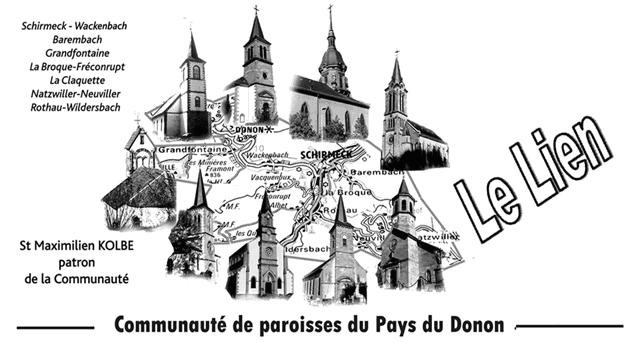 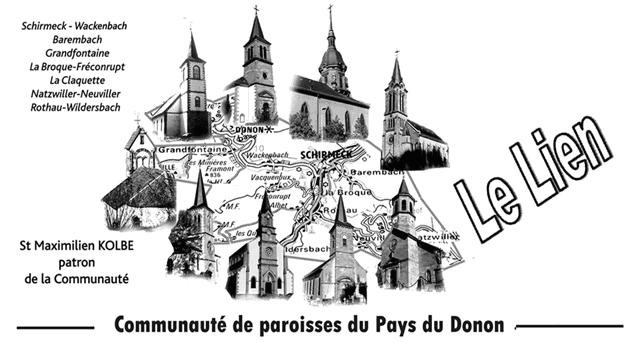 PRINTEMPS DE DIEU , PRINTEMPS DES HOMMES  Le blanc du paysage d’un moment semble déjà loin dans nos mémoires et nous voici entrés dans cette belle saison où tout renaît sous nos yeux émerveillés ! La création, c’est-à-dire la nature, restée en léthargie de nombreuses semaines, se déploie à nouveau en une incomparable explosion de couleurs et de senteurs. Chaque printemps nous réserve de nouvelles surprises que nous accueillons dans la joie.  Mais si cette belle saison profite pleinement à tous les êtres humains, nous ne devons pas oublier celui qui en est à l’origine et de qui nous tenons toute chose, je veux parler du Dieu créateur.  Et le plus beau cadeau qu’il nous offre au Jour de Pâques, c’est la victoire de son Fils sur tout ce qui nous inquiète et nous préoccupe, pour faire éclater cette Vie qui ne finit pas. Nous avons besoin du cycle harmonieux des saisons sur cette terre, mais aussi de cette belle promesse d’Eternité qui découle de la Résurrection du Christ, sa victoire sur le mal et la mort !  C’est ainsi que tout notre être aspire au bonheur, celui du corps et de l’âme, de l’intérieur et de l’extérieur…L’image de l’éclosion d’un œuf ou du déploiement d’une fleur rend bien compte de ce qui peut à présent se réaliser en profondeur : l’épanouissement de notre liberté d’enfants de Dieu au cœur d’un monde souvent déroutant mais à la mesure de chacun de nous.                                                                                            Marc SteckDANS TON AMOUR-PASSION SEIGNEURDans ton Amour-Passion, Seigneur, Tu as voulu descendrejusqu’au plus profond de notre misèrepour nous hisser avec Toi,vers la lumière et la joie.Tu as traversé le premierl’humiliation, la souffrance…Ton amour est allé jusqu’au bout…jusqu’au supplice de la croix…et Dieu t’a ressuscité.L’Amour t’a ressuscité.Désormais, vivant à jamais, Tu nous fais signe…Tu viens habiter notre souffrance,lui donner sens et non la supprimer.marche avec nous, Seigneur, sur les chemins cahoteuxde nos efforts et de nos découragements…Que ni les blessures, ni les larmes, ni les détresses, ni les nuits,ne nous fassent oublierla joie de la résurrection !Sois notre force dans toutes nos croix, pour qu’au sein même de la souffrancejaillisse en nos cœurs « la joie d’être sauvés »(Ps 51,14).Laurette Lepage-Goulet : « A l’ombre de tes ailes ».CHORALE INTERPAROISSIALEEn vue de la Vigile Pascale, la chorale interparoissiale répètera le jeudi 4 avril à 20h à la Salle des Fêtes de la Broque et le mercredi 17 avril 2019 à 20h à l’église de La Claquette.QUETESSamedi 6 et dimanche 7 avril : Quête de Carême « Jeûne et Charité » pour le Comité Catholique contre la Faim et pour le Développement.Vendredi 19 avril, vendredi saint : Quête Dimanche 21 avril, jour de Pâques : Quête pour le Saint- Siège (Denier de Saint Pierre).SERVICE EVANGELIQUE DES MALADESRéunion des visiteuses et visiteurs de malades le jeudi 4 avril 2019 à 14h30 au presbytère de Rothau.CONSEIL DE LA ZONE PASTORALELa prochaine rencontre du Conseil de la Zone Pastorale  aura lieu le jeudi 25 avril 2019 à 20h au foyer Saint Paul d’Obernai.A noter : Assemblée Générale de la Zone Pastorale le vendredi 14 juin 2019 à la salle polyvalente de Dorlisheim.RENCONTRE DECANALELes prêtres, diacres, coopératrices en pastorale des doyennés de Mutzig et de Schirmeck-Saâles  se retrouveront le mardi 2 avril 2019 à 9h30 à la salle Jean Paul II de Wisches.RENCONTRE DE PRETRESLes prêtres du diocèse de Strasbourg se retrouveront le mardi 16 avril 2019 à partir de 12h à Strasbourg, avec la messe chrismale à la cathédrale à 18h30.CALENDRIER LITURGIQUEAVRIL 2019Mardi 02.04 :              17h30  Schirmeck Messe à la sacristieJeudi 04.04 :                17h30  La Broque messe au presbytèreVendredi 05.05 :                      Natzwiller  Communions des malades et des                                                  personnes âgées                                      10h      Schirmeck Culte à la Maison de Retraite                                       14h 30 Rothau messe à la maison de RetraiteSamedi 06.04 :            18h        La Claquette  Messe  Dimanche 07.04 :       10h        Grandfontaine Messe                                     10h       La Broque Messe ††Paulette et André STEIMER                                                   † Jeanne MAISONNEUVE                                     11h       La Broque  Baptême de Izia BRAUNMardi 09.04 :               17h30 Schirmeck  Messe à la sacristieJeudi 11.04 :                17h30  La Broque Messe au presbytèreRameauxSamedi 13.04 :             18h     Barembach  Bénédiction des Rameaux et messe                                                  de la Passion †† Epoux FORT, Père SCHAUB                                                Sœur Thérèse de l’Enfant Jésus, Marie BENOIT                                       Dimanche 14.04 :        10h      La Broque  Bénédiction des Rameaux et messe                                               de la Passion avec les enfants †Charles MARCHAL                                     10h    Grandfontaine  Bénédiction des Rameaux et                                       messe de la Passion††Fam.BERMOSER- ROMANKOMardi 16.04 :                10h  Schirmeck Culte à la Maison de Retraite                                     17h30  Schirmeck Messe à la sacristie                                     18h30  Strasbourg Messe Chrismale à la CathédraleJeudi 18.04 :                                 Jeudi Saint                                      19h30  Wackenbach  Messe de la Cène du Seigneur                                       suivie d’un temps d’adoration †Solange WEBER                    ††Denise METZGER  Maurice LEBOUBE   †Rosette THABAULT                                                         Vendredi Saint    Jour de jeûne et d’abstinence                                     10h  La Broque Chemin de croix pour les enfants                                     15h  Rothau  Célébration de la Passion du Seigneur                                      16h30  Wackenbach   Chemin de CroixSamedi 20.04 :                            Samedi Saint                                      11h La Broque  Confessions                                       20h      La Claquette  Vigile Pascale   Dimanche 21.04 :                       Jour de Pâques                                       10h Natzwiller  Messe                                         10h Schirmeck  MesseMardi 23.04                   18h  Schirmeck  Messe à l’église                                  Jeudi 25.04 :                   17h30 La Broque  Messe au presbytèreVendredi 26.04 :             10h   Schirmeck  Messe à la Maison de RetraiteSamedi 27.04                  18h  Rothau Messe †Robert MULLERDimanche 28.04 :           10h  La Broque   Messe                                         10h Barembach Messe††André et Hubert HARQUELGérard CASNER, Christiane LUCK, Claude SCHMITT et fam.DIDIER-CASNERMardi 30.04 :                    18h Schirmeck  Messe à l’églisePREVISIONS POUR LES MESSES DU MOIS DE MAI 2019 Samedi 04.05 :      18h   La Claquette   Dimanche 06.05 :  10h   Schirmeck                               10h   NatzwillerSamedi 11.05 :       18h   WackenbachDimanche 12.05 :   10h  La Broque                               10h   Barembach  Samedi 18.05 :       18h  NatzwillerDimanche 19.05 :   10h  Grandfontaine                               10h  RothauSamedi 25.05 :      18h   BarembachDimanche 26.05 :  10h  La Claquette                               10h  WackenbachJeudi 30.05 :          10h  La Broque  Premières Communions                               10h  SchirmeckDEFUNTSBarembach : André KUNTZ (86 ans)La Broque :  Isabelle SCHEIDECKER (98 ans) Charles MARCHAL (77 ans)La Claquette :  Marie-Thérèse BURETH (83 ans)Rothau : Marie- Pierre MUGLER (63 ans)Schirmeck : Roger COURREGES (85 ans)SCHIRMECK – WACKENBACHDepuis quelques mois, se posait à la paroisse de Schirmeck, le problème de la constitution d’un nouveau Conseil de Fabrique. Le 20 mars dernier a eu lieu une réunion à laquelle étaient présents : le chanoine Joseph Lachmann, vicaire épiscopal du Centre-Alsace, Monsieur Marcel Pfeiffer, réviseurs des fabriques à l’Archevêché, Monsieur Laurent Bertrand, maire de Schirmeck - Wackenbach, Madame Monique Grisnaux née Strasbach, adjointe au maire, les membres du Conseil de fabrique de Schirmeck démissionnaires ou non, les membres du bureau du conseil de gestion de l’annexe Wackenbach et moi-même le curé-doyen.A la suite de cette réunion qui s’est déroulée dans une bonne entente et un bon esprit de collaboration il a été décidé que le Conseil de Fabrique de Schirmeck sera constitué par :Daniel Genlot présidentDaniel Malherbe trésorierMonique Grisnaux née Philbert secrétaireMariette Muller assesseureHubert Ledig assesseurLe Conseil de gestion de l’annexe Wackenbach fonctionnera en parallèle de façon autonome et est constitué de :Daniel Genlot présidentDaniel Malherbe, trésorier,Monique Grisnaux née Philbert secrétaireJosiane Jost assesseureJean-Pierre Welker assesseur.Un grand merci pour ceux et celles qui ont été au service de la paroisse et de l’annexe de Wackenbach, tout particulièrement Monsieur Alexandre Dollé qui a œuvré durant 34 ans. Un grand merci pour ceux et celles qui ont accepté la responsabilité de gérer les communautés de Schirmeck et de Wackenbach.                                                                                                          Marc Steck                                                                                Curé-doyen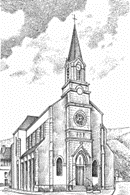 
Organisé par la 
Paroisse Catholique
Saint Nicolas

...Pour la mise en sécurité de notre église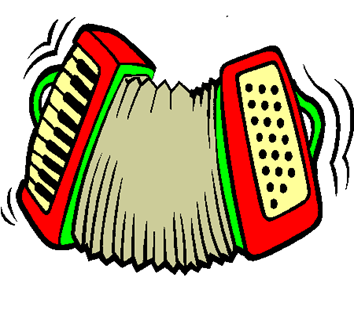 Adresse du curé-doyen Marc Steck 108 rue Gal. De Gaulle 67130 La Broque Tél : 03 88 97 01 75 courriel : paroisses.paysdonon@orange.fr   Site internet : CP du Pays du DononImprimé par nos soins à La Broque – ISSN – 2258-9783 - Directeur de la   publication : Marc Steck  2750 exemplaires.